Объект: Перекрытие паркинга 	В предпроекте рассмотрено перекрытие паркинга с равномерной сеткой колонн 12х12 м и 12х18 м. Здание паркинга состоит из двух частей размерами в плане 142,3х66 м и 118,25х66 м. Общее число машиномест 293 шт. в т.ч. под легковые автомобили – 58 шт., под грузовые автомобили – 166 шт.; под специальные – 69 шт.	Описание варианта перекрытияПерекрытие имеет балки в двух направлениях. Главные балки располагаются вдоль буквенных осей с шагом 12 и 18 м. Второстепенные балки –  вдоль цифровых осей с шагом 4 м. Толщина перекрытия 220 мм. Бетон перекрытия В35. Армирование балок напрягаемой арматурой выполнено в виде арматурных пучков (по 13 канатов в пучке) диаметром 15,7 мм, прочностью на разрыв 1860 МПа. Используется сертифицированная российская система преднапряжения со сцеплением с бетоном фирмы ООО "СТС" (Москва) с натяжением «на бетон». Покрытие здание неэксплуатируемое.Типы главных балок перекрытий на отм. +0,000 и +6,900:Тип 1 – балки вдоль осей В и Г сечением 400х1400;Тип 2 – балки вдоль осей Б и Д сечением 400х1100;Тип 3 – балки вдоль осей А и Е сечением 400х1000.Типы главных балок покрытия на отм. +13,800:Тип 4 – балки вдоль осей Б, В, Г, Д сечением 400х1000;Тип 5 – балки вдоль осей А и Е сечением 400х1000.Типы второстепенных балок:	Тип 6 – балки вдоль цифровых осей на отм. +0,000 и +6,900 сечением 400х1000;	Тип 7 – балки вдоль цифровых осей на отм. +13,800 сечением 400х900.Высота балок приведена с учетом толщины перекрытия.Нормативные нагрузки на перекрытие- Собственный вес монолитного железобетона (γf = 1.1);- Постоянная нагрузка от покрытия пола 204 кг/м2 (γf = 1.3);- Постоянная нагрузка от пирога покрытия 400 кг/м2 (γf = 1.3);- Временная вертикальная нагрузка от грузовых автомобилей принята, как на дорогах общего пользования А14 по СП 35.13330.2011 "Мосты и трубы". Коэффициенты надежности и динамический коэффициент для нагрузки АК приведены в табл. 1- Снеговая нагрузка на покрытие 153 кг/м2 (γf = 1.4, доля длительности 0,5)Таблица 1 – Коэффициенты надежности и динамический коэффициент для нагрузки АК 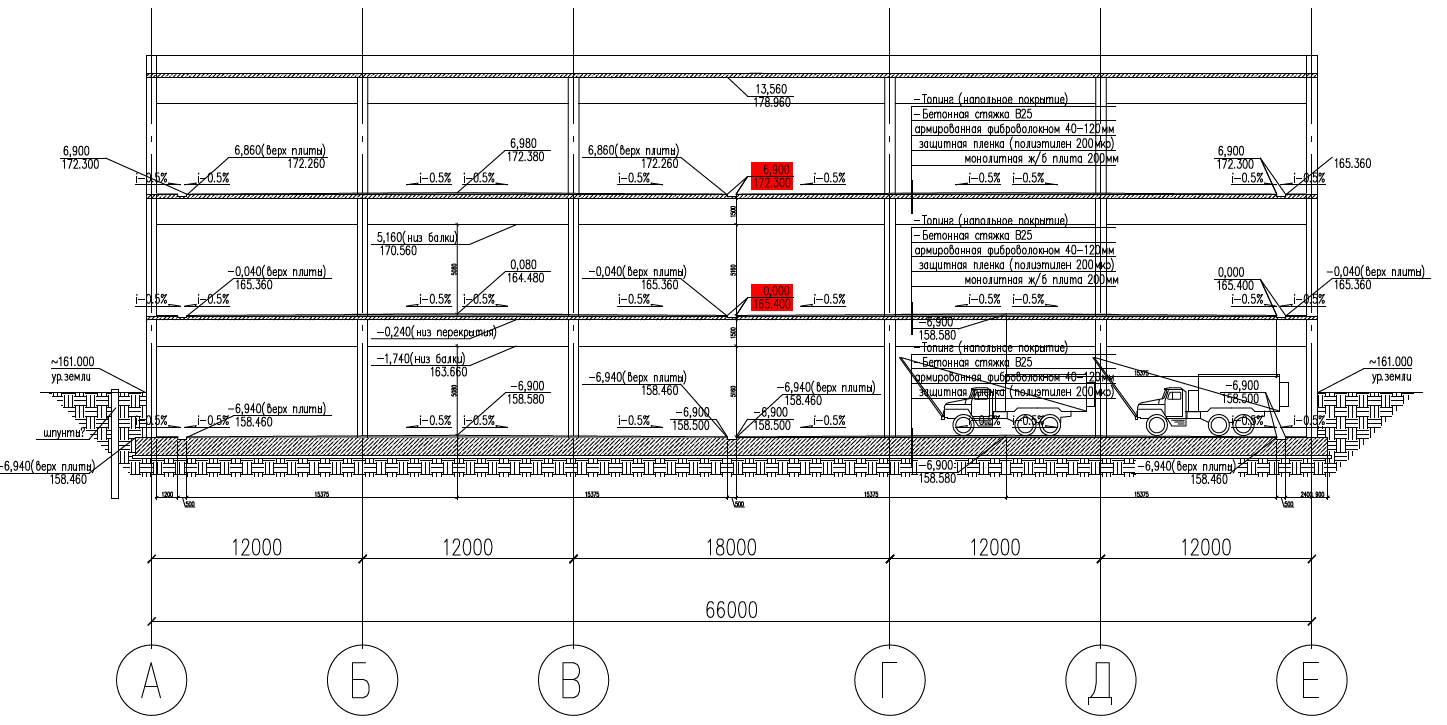 Рис. 1. Фрагмент разреза по зданию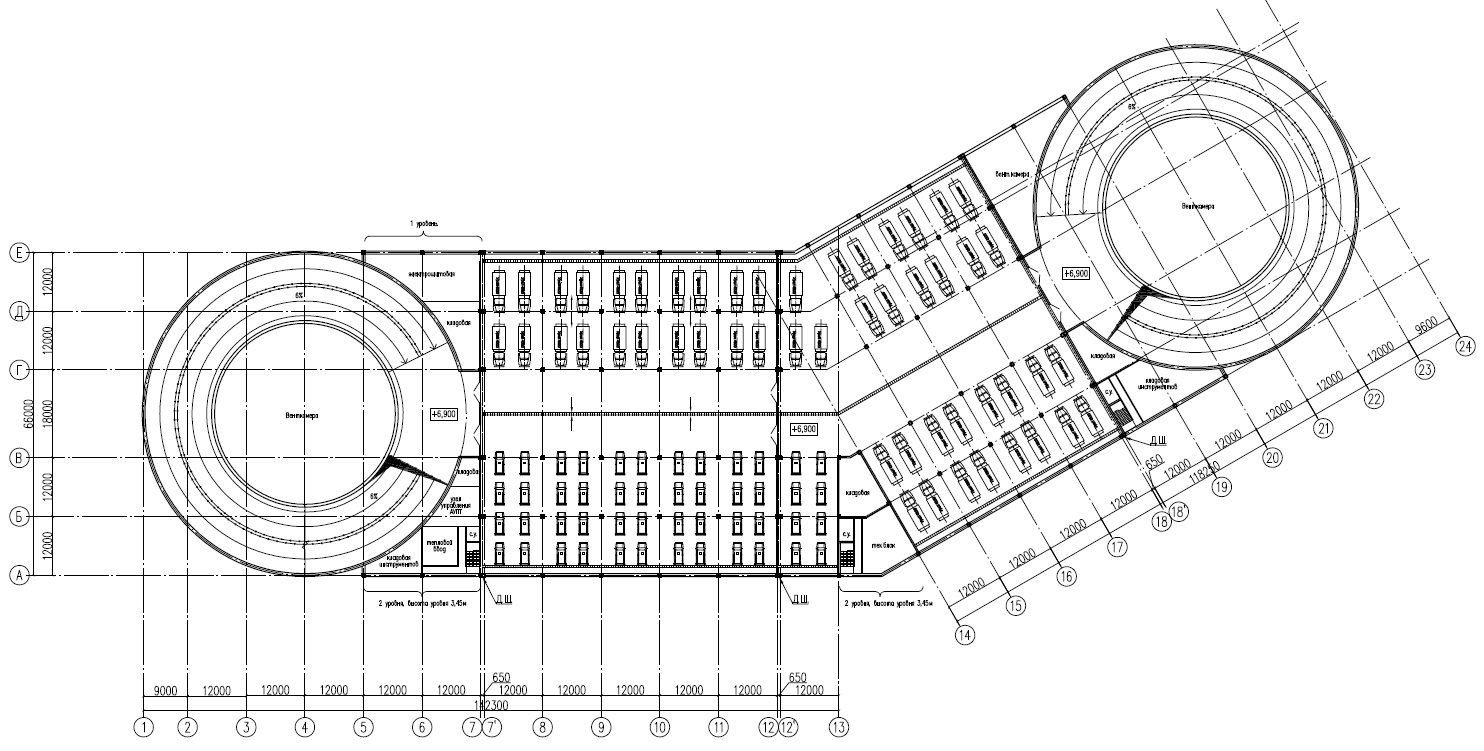 Рис. 2. План типового этажаРасходы материалов на 1м2 приведены в табл.2 Таблица 2 – Расходы материалов на 1м2 перекрытия* с учетом немерности бухтЧасть нагрузки АКγf(1+µ)Распределенная v1,151,0Двухосная тележка 2P1,51,3Расходуемый показательЗначение показателяМонолитный бетон В350,33 м3/м2Арматура А500 С42,49  кг/м2Канаты К-7 Ø15,7мм 1860 МПа без защитной оболочки11,17 кг/м2*Анкер АКС-130,022 шт/м2Металлический каналообразователь Dвн=85мм0,72 м/м2